    HRVATSKA DEMOKRATSKA ZAJEDNICA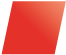 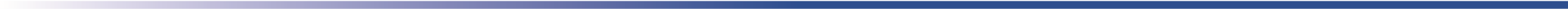 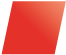 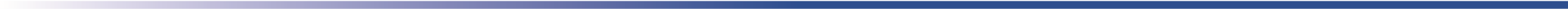                    OPĆINSKO IZBORNO POVJERENSTVO                     OPĆINE LOKVIČIĆINa temelju članka 50. stavak 1. i članka 55. Pravilnika o unutarstranačkim izborima u Hrvatskoj demokratskoj zajednici – integralna verzija, Ur.broj: 05-21/566 od 30. kolovoza 2021. godine, Općinsko izborno povjerenstvo HDZ-a Općine Lokvičići na sjednici održanoj 03. listopada 2021. godine, donijelo je: O D L U K Uo utvrđivanju pravovaljanih kandidatura zaizbor predsjednika i potpredsjednika Općinske organizacije HDZ-aOpćine  LokvičićiI.Utvrđuje se pravovaljanost kandidatura za izbor predsjednika i potpredsjednike Općinske organizacije HDZ-a Općine Lokvičići  na izborima koji će se održati 17. listopada 2021. godine, redoslijedom prema broju prikupljenih pravovaljanih potpisa potpore:za predsjednika OO HDZ-a:Ivica Jurić-Kaćunić - 10 potpisa potporeza potpredsjednike OO HDZ-a: Ante Jurić - 10 potpisa potporeJosip Lasić- 10  potpisa potporeII.Kandidati će na kandidacijskoj listi i glasačkom listiću biti poredani abecednim redom. III.Ova Odluka će se objaviti na mrežnoj stranici www______. IV.Ova Odluka stupa na snagu danom donošenja.Ur.broj: 05-21/461Lokvičići, 03. listopada 2021.PredsjednikOpćinskog izbornog povjerenstva HDZ-aOpćine LokvičićiPetar Sabljić